湖南劳动人事职业学院关于举办首届职业规划大赛的通知各处室、系部、院属各单位：    为贯彻落实党中央、国务院关于高校毕业生就业工作的决策部署，加强大学生职业规划教育和就业指导，促进高校毕业生高质量充分就业，根据《湖南省教育厅关于举办湖南省大学生职业规划大赛的通知》湘教通〔2023〕346号要求，结合学院实际，决定举办学院首届职业规划大赛。现将有关事项通知如下。一、大赛主题筑梦青春志在四方，规划启航职引未来二、大赛目标落实立德树人根本任务，对接全省大赛，努力将大赛打造成强化生涯教育的大课堂、促进人才供需对接的大平台、服务毕业生就业的大市场。通过举办大赛，更好实现以赛促学，引导大学生树立正确的成才观、就业观和择业观，科学合理规划学业与职业发展，提升就业竞争力。三、参赛对象学院在籍学生组织机构主办：招生就业处承办：人力资源和社会保障系、机电工程系、商贸旅游系、质量与信息技术系五、大赛内容1.成长赛道。面向中低年级学生，考察其职业发展规划的科学性和围绕实现职业目标的成长过程，通过学习实践持续提升职业目标达成度，增强综合素质和能力（详见附件1）。2.就业赛道。面向高年级学生，考察其求职实战能力，个人发展路径与经济社会发展需要的适应度，就业能力与职业目标和岗位要求的契合度（详见附件2）。六、赛程安排大赛采用系级初赛、校级复赛、校级决赛三级赛制，按照最终评审排名推荐晋级省赛。参赛报名。参赛选手须通过全国大学生职业规划大赛平台（以下简称大赛平台，网址：zgs.chsi.com.cn）进行报名，在大赛平台登录页面可下载学生操作手册。大赛平台成长赛道设生涯闯关功能，就业赛道设职业适配度测评功能，参赛选手可根据需要选择参与。系级初赛（11月29日-12月10日）。各系自行组织初赛。系内选拔须于12月10日前完成并报送推荐选手的相关资料，即《XX系首届职业规划大赛参赛选手汇总表》（附件3）、推荐晋级校赛的选手相关资料（成长赛道选手提供生涯发展报告PDF格式和生涯发展展示PPT电子版；就业赛道选手提供求职简历PDF格式和就业能力展示PPT电子版）。上述材料（每位选手需单独建文件夹备注专业姓名，成长赛道和就业赛道单独建文件夹备注系名称）于12月10日16点前打包发送邮箱5883607@qq.com。系推荐晋级校级复赛名额=系网站报名参赛选手总数*10%。参赛选手总数以12月10日16:00前报名系统中统计的有效选手数量为准。校级复赛（12月15日前）。招生就业处组织校内外就业指导专家对各系推荐选手的参赛材料（成长赛道为生涯发展报告、生涯发展展示，就业赛道为求职简历、就业能力展示及辅助证明材料）进行评选，按各赛道总成绩排名前 10 名选手进入校级决赛。校级决赛（12月28日前）。校级决赛采取现场赛形式，成长赛道设主题陈述、评委提问和天降实习offer(实习意向)环节，就业赛道设主题陈述、综合面试和天降offer(录用意向)环节。根据湖南省首届大学生职业规划大赛组委会有关要求，按照决赛成绩排名推荐选手参加省赛。系报名数量要求。湖南省教育厅将根据学校报名选手总数分配各级赛事晋级名额。请各系广泛宣传，为学生提供良好的参赛环境，按照“系参赛学生总数≥在籍生人数×0.1”的比例，组织学生报名参赛，多报不限。晋级校级复赛名额根据12月10日16：00前系统成功报名的学生数量进行核算。12月10日—12月15日各系仍可继续组织学生在大赛平台报名，报名参赛比例最高的系将获得优秀组织奖。七、大赛指导为配合职业规划大赛开展，各系开展主题班会、生涯辅导讲座等专题报告，认真组织学生报名参赛，通知参赛选手加入大赛交流QQ群：621945407。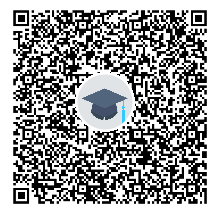 大赛通知QQ群二维码八、奖项设置大赛按成长赛道、就业赛道分别评奖。各赛道奖项设置如下：一等奖1名，奖金1000元，颁发荣誉证书，并获得名企实习/就业推荐机会；二等奖2名，奖金600元，颁发荣誉证书，并获得名企实习/就业推荐机会；三等奖3名，奖金300元，颁发荣誉证书，并获得名企实习/就业推荐机会。根据各系提交作品的数量、质量及获奖情况，设优秀组织奖1名、优秀指导老师奖若干名，颁发奖牌与奖状并在年终就业工作先进单位中给予加分。九、有关要求（一）充分发动。各系要高度重视本次大赛，广泛宣传、积极动员、悉心指导，切实激发学生学涯及职涯规划、就业发展及创新创业意识，在活动中正确认知自我、进行职业探索及提升就业能力。（二）精心组织。各系要确保比赛安全有序推进，认真做好参赛选手资格审查和提交材料审查工作，确保符合参赛要求，并将大赛与各类就业指导、线上线下招聘等同期活动统筹推进，助力更多大学生在参赛过程中实现就业。附件：湖南劳动人事职业学院首届职业规划大赛成长赛道方案湖南劳动人事职业学院首届职业规划大赛就业赛道方案XX系首届职业规划大赛参赛选手汇总表                         湖南劳动人事职业学院2023年11月29日附件1湖南劳动人事职业学院首届职业规划大赛成长赛道方案一、比赛内容考察学生职业发展规划的科学性和围绕实现职业目标的成长过程,通过学习实践持续提升职业目标的达成度,增强综合素质和能力。二、参赛对象成长赛道参赛对象为普通高等学校全日制中低年级在校学生，面向高职（专科）一、二年级学生。三、参赛材料要求选手在大赛平台（网址：zgs.chsi.com.cn）提交以下参赛资料:（一）生涯发展报告：介绍职业发展规划、实现职业目标的具体行动和成果（PDF格式,文字不超过1500 字，如有图表不超过5张）。（二）生涯发展展示（PPT格式，不超过50MB；可加入视频）。四、复赛环节成长赛道复赛环节由学校组织专家评审各系推荐选手的参赛作品（生涯发展报告和生涯发展展示）。五、决赛环节成长赛道决赛环节设主题陈述、评委提问和天降offer三个环节。（一）主题陈述（8分钟）:选手结合生涯发展报告进行陈述和展示。（二）评委提问（2分钟）:评委结合选手陈述和现场表现进行提问。（三）天降offer（2分钟）:用人单位根据选手表现，决定是否给出实习意向，并对选手作点评。六、评审标准附件2湖南劳动人事职业学院首届职业规划大赛就业赛道方案一、比赛内容考察学生的求职实战能力,个人发展路径与经济社会发展需要的适应度,就业能力与职业目标和岗位要求的契合度。 二、参赛对象                 就业赛道参赛对象为普通高等学校全日制高年级在校学生，面向高职（专科）二、三年级学生。三、参赛材料要求（一）求职简历（PDF格式）。（二）就业能力展示（PPT格式，不超过50MB；可加入视频）。（三）辅助证明材料，包括实践、实习、获奖等证明材料（PDF格式，整合为单个文件，不超过50MB）。四、复赛环节 就业赛道复赛环节由学校组织专家评审各系推荐选手的参赛作品（求职简历、就业能力展示、辅助证明材料）。五、决赛环节就业赛道校级决赛设主题陈述、综合面试和天降offer（录用意向）环节。（一）主题陈述（7分钟）：选手陈述个人求职意向和职业准备情况，展示通用素质与岗位能力。（二）综合面试（3分钟）：评委提出真实工作场景中可能遇到的问题，选手提出解决方案;评委结合选手陈述自由提问。（三）天降offer（2分钟）：用人单位根据选手表现决定是否给出录用意向，并对选手作点评。六、评审标准指标说明分值职业目标职业目标体现积极正向的价值追求,能够将个人理想与国家需要、经济社会发展相结合。职业目标匹配个人价值观、能力优势、兴趣特点。准确认识目标职业在专业知识、通用素质、就业能力等方面的要求,科学分析个人现实情况与目标要求的差距,制定合理可行的计划。20分行动成果成长行动符合目标职业在通用素质、就业能力、职业道德等方面的要求。成长行动对弥补个人不足的针对性较强。能够将专业知识应用于成长实践,提高通用素质和就业能力。成长行动内容丰富,取得阶段性成果。40分目标契合度行动成果与职业目标的契合程度。总结成长行动中存在的不足和原因,对成长计划进行自我评估和动态调整。30分实习意向现场获得用人单位发放实习意向情况10分指标指标说明分值一级指标二级指标说明分值通用素质职业精神具有家国情怀，有爱岗敬业、忠诚守信、奋斗奉献精神等40分通用素质心理素质具备目标岗位所需的意志力、抗压能力等40分通用素质思维能力具备目标岗位所需的逻辑推理。系统分析和信息处理能力等40分通用素质沟通能力具备目标岗位所需的语言表达、交流协调能力等40分通用素质执行和领导能力能够针对工作任务制定计划并实施，具备目标岗位所需的团队领导。协作、激励和执行能力等40分岗位能力岗位认知程度全面了解目标行业现状、发展趋势和就业需求，准确把握目标岗位的任职要求、工作流程。工作内容等20分岗位能力岗位胜任能力具备目前岗位所需的专业能力、实习实践经历、解决实际工作问题的能力等20分发展潜力——职业目标契合行业发展前景和人才需求10分录用意向——现场获得用人单位提供录用意向情况10分附件3：  XX系首届职业规划大赛参赛选手汇总表附件3：  XX系首届职业规划大赛参赛选手汇总表附件3：  XX系首届职业规划大赛参赛选手汇总表附件3：  XX系首届职业规划大赛参赛选手汇总表附件3：  XX系首届职业规划大赛参赛选手汇总表附件3：  XX系首届职业规划大赛参赛选手汇总表附件3：  XX系首届职业规划大赛参赛选手汇总表附件3：  XX系首届职业规划大赛参赛选手汇总表系名称：系名称：系名称：填表人：填表人：序号选手姓名赛道年级专业班级联系方式指导教师（1-2名）12345678910